学员学习平台常见问题课程学习方面学员进入到学习平台操作界面后，需要先选课，再进行学习，不能在选课界面里面直接学习，这样的学习是无效的，是无法累积学习时间；请务必在“课程学习”界面进行课程的学习，才能正常累计学习时间。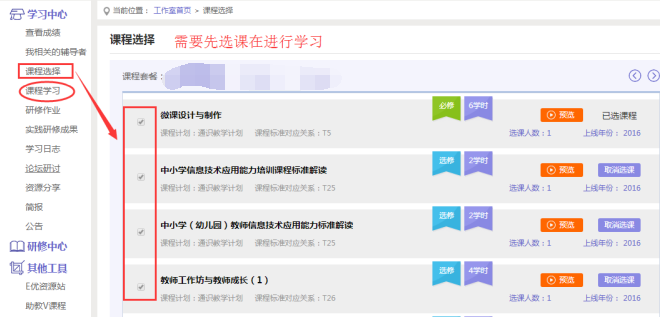 作业方面作业是需要辅导老师或者专家布置后才会显示作业的要求，才能提交作业；如果没有看见作业，说明专家或者辅导老师没有布置，需先完成其他考核项。作业布置后，点击左边功能菜单中的“研修作业”按钮，在右边选择并点击“未提交研修作业”按钮即可看见作业的要求及标题。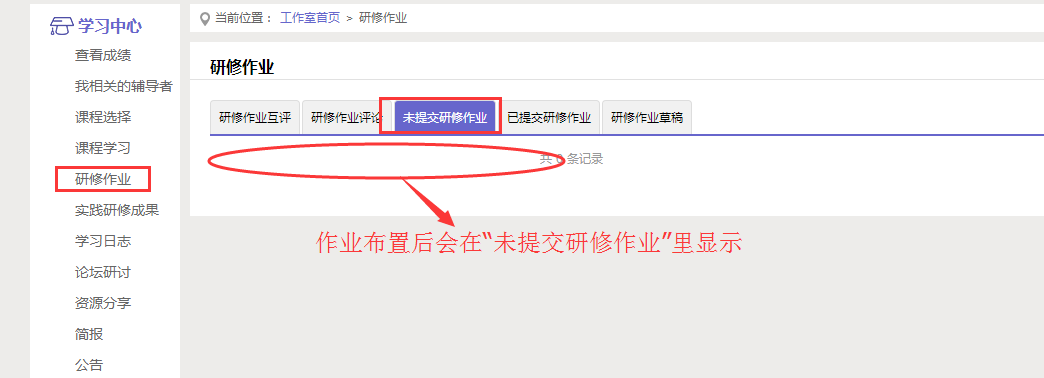 平台更新方面平台是一天更新2次，上午1次，下午1次，不是马上学习马上就会显示相应学习时间和成绩。如果是上午学习的，那么需要等待下午更新后才会显示出来，提交的作业和成果也是一样，以此类推。只要您按正确的方式参与学习或提交，学习或提交的数据在系统更新后便能显示相应成绩。浏览器方面    很多浏览器会出现不兼容的现象，会导致您看见的功能不完整，建议使用360安全浏览器最新版本，将浏览器模式调整成极速模式即可。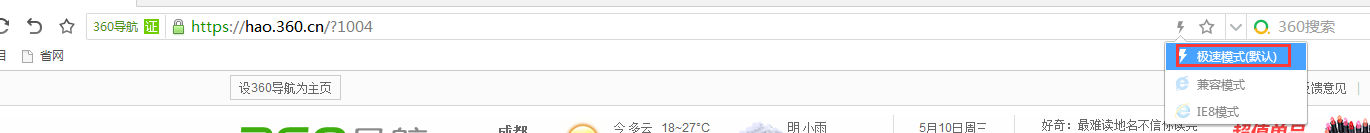 